Blackpool Teaching School Alliance 2019/2020                                   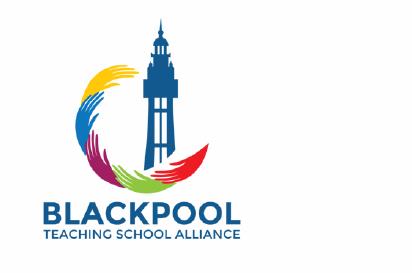 ‘Every child in a great school’Becoming a partner of the Blackpool Teaching School AllianceThe BTSA sees all those who make the commitment to join the teaching school as partners. All schools who join BTSA have practice to offer and share and will be expected to contribute to this sharing as well as being provided with services. This is a family of schools who want to help all children in Blackpool to be the best that they can be, irrespective of the school that they are admitted to.We are constantly evolving to meet our partners’ needs.The Teaching School aims:to use the strengths of all of the partner schools to improve pupil outcomes in all Blackpool schools to engage and provide opportunities for Blackpool teachers to lead, grow and develop as system leaders and outstanding classroom practitioners to engage and provide opportunities for Blackpool school leaders to further develop their skills and expertise to support the wider education system and to aid succession planning to diagnose and provide high quality support to Blackpool schools in need including identifying individuals with appropriate skills to provide high quality support. to deliver high quality school based Initial Teacher Education to ensure highly effective newly qualified teachers are recruited into Blackpool schools to drive improvement in Blackpool schools. CostSchools are invited to join the Teaching School as partners on the basis of an annual fee. This year’s fee is £200.00 PLUS £0.50 per pupil on roll based on the last census data.Membership benefitsThe partnership fee entitles partners to:substantial discounts on conferences and training organised by the Teaching School throughout 2019/2020, for example, NQT Conference, Senior Leaders Conference, Teaching and Learning Conference with case studies, CPD twilights and training daysaccess to SEND Mainstream Support delivered by Park Community Academy FREE of charge for 2019/2020FREE attendance at cluster meetings led by the Teaching School Specialist Leaders of Educationaccess to NLEs and SLEs opportunity to share best practicepportunity to engage in research and School to School Support projects.access to the Initial Teacher Education programme run by our Teaching School, the opportunity to train our next generation of teachers and the potential for employing the high quality staff that you train.access to preferential supply arrangements with highly trained and qualified supply staff.Terms and ConditionsPartner schools will support all schools within the partnership in whatever way they can to help improve the quality of the schools within the Teaching School Alliance and the life chances of learners within Blackpool schools.Partner schools will fully support the ITE programme and the development of trainee teachers as this can significantly contribute to filling vacant positions with high quality teachers across the alliance, where possible. Partner schools will embrace and support all other programmes agreed by the Steering Group.Partner schools will use Randstad Education, where possible, as a preferred provider for supply teachers as they partially fund the Teaching School.Partnership with the Blackpool Teaching School Alliance is not exclusive to Blackpool schools. Please complete the attached Membership form and send by email to:  catherine.cole@st-nicholas.blackpool.sch.ukor by post to Blackpool Teaching School Alliance, St Nicholas C of E Primary School, School Road, Blackpool, FY4 5DS BLACKPOOL TEACHING SCHOOL MEMBERSHIP APPLICATION FORM2019/2020Name of School:Number of pupils on roll as of the last school censusMembership Fee -  £200.00 plus £0.50 per pupil on roll £Name of Headteacher / Teaching School lead for your school if not the HeadteacherCurrent strengths/expertise which you would be happy to share with others in the Teaching Schooli)ii)iii)Areas you would like support: i)ii)iii) In order to help us develop the Teaching School further, are there any areas you would like us to explore?I understand that, as a Partner of the Blackpool Teaching School Alliance, I will actively support the reputation of the Teaching School and I will not do anything to damage its good name.Signed:                                                                                                                                       Date: Contact email address: 